OBS: Laudo abaixo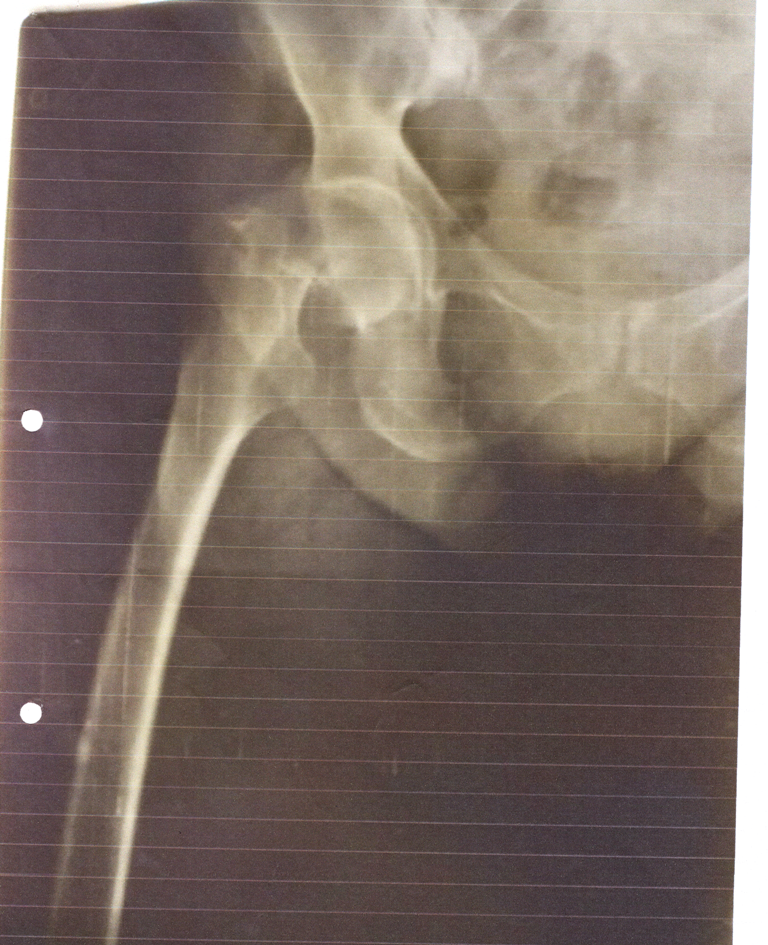 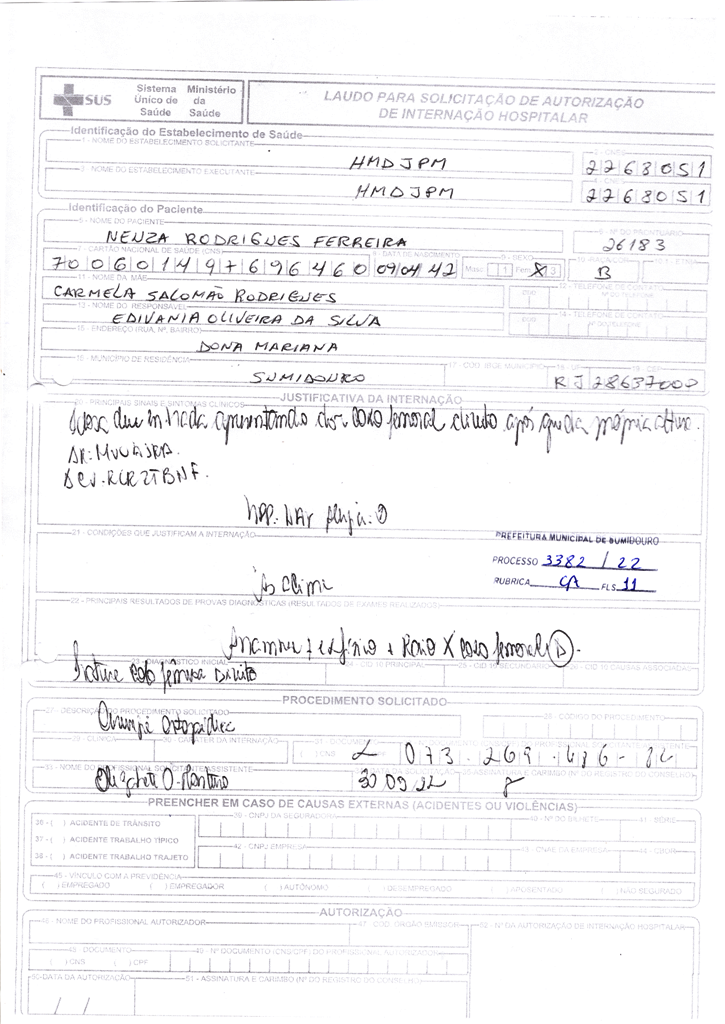 ITEMDESCRIÇÃOUNIDQUANTVALOR UNITARIOVALOR TOTAL01CIRURGIA DE FRATURA DO COLO DO FÊMUR DIREITO PACIENTE: NEUZA RODRIGUES FERREIRASRV01